Task 1 - Eras geogebraCentroid, circumcentre, and orthocentre of the triangleGiven information: Any triangle ABCIn the GeoGebra classic, construct the points D, E, and F that represent the centroid, circumcentre, and orthocentre of the triangle ABC. You can do this task also in three constructions (one for centroid, one for circumcentre, one for orthocentre)Task: The points D, E, and F that represent the centroid, circumcentre, and orthocentre of the triangle ABC. Determine which point (D, E, F) is which and add the answer as a text into the geogebra classic.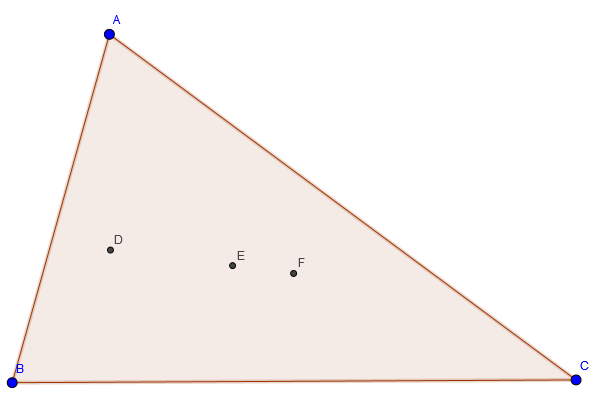 